Отчето проведении Недели детской книги в МКОУ «Арахкентская СОШ»2-10 апреля 2018 годаПлан проведения :С 2  апреля по 10  апреля в школьной библиотеке МКОУ«Арахкентская СОШ» прошла традиционная Неделя детской книги2.04.2018 г.Прошла выставка книг : "По  страницам любимых книг".  Целью данной выставки является активизирование  детского чтения , закрепление знаний о героях произведения.  Учащиеся были заинтересованы выставкой, рассматривали книги любимых персонажей  ,слушали отрывки и взяли на книги на досуговое чтение.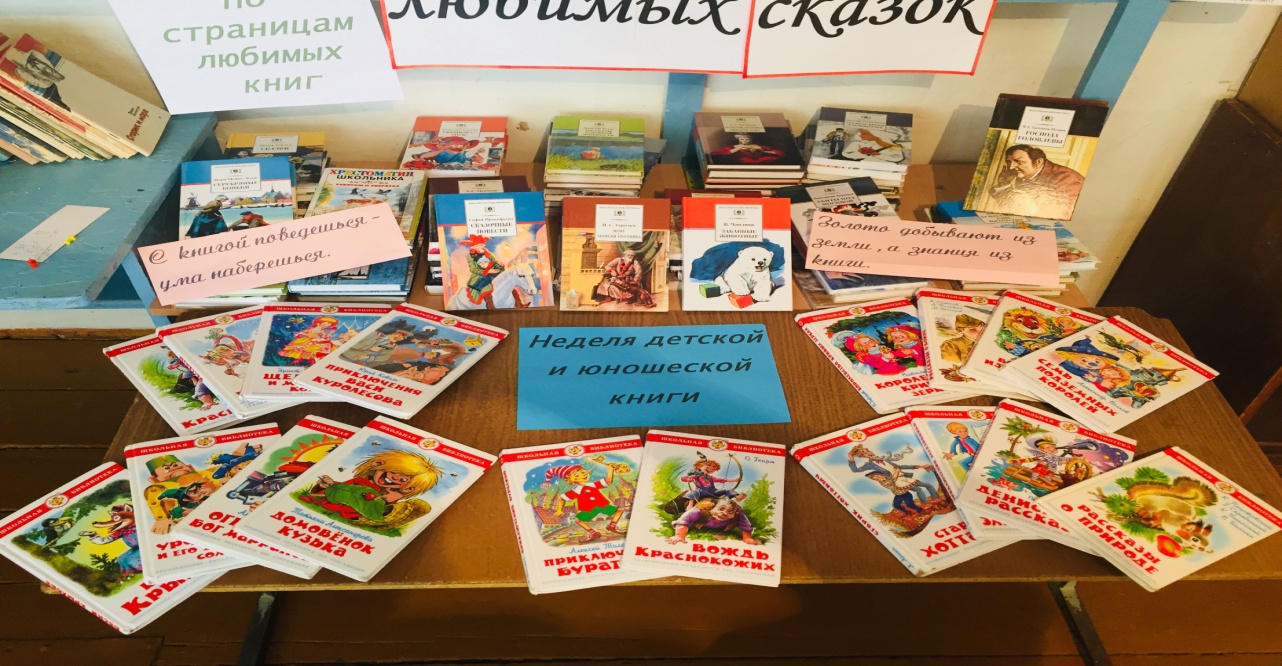 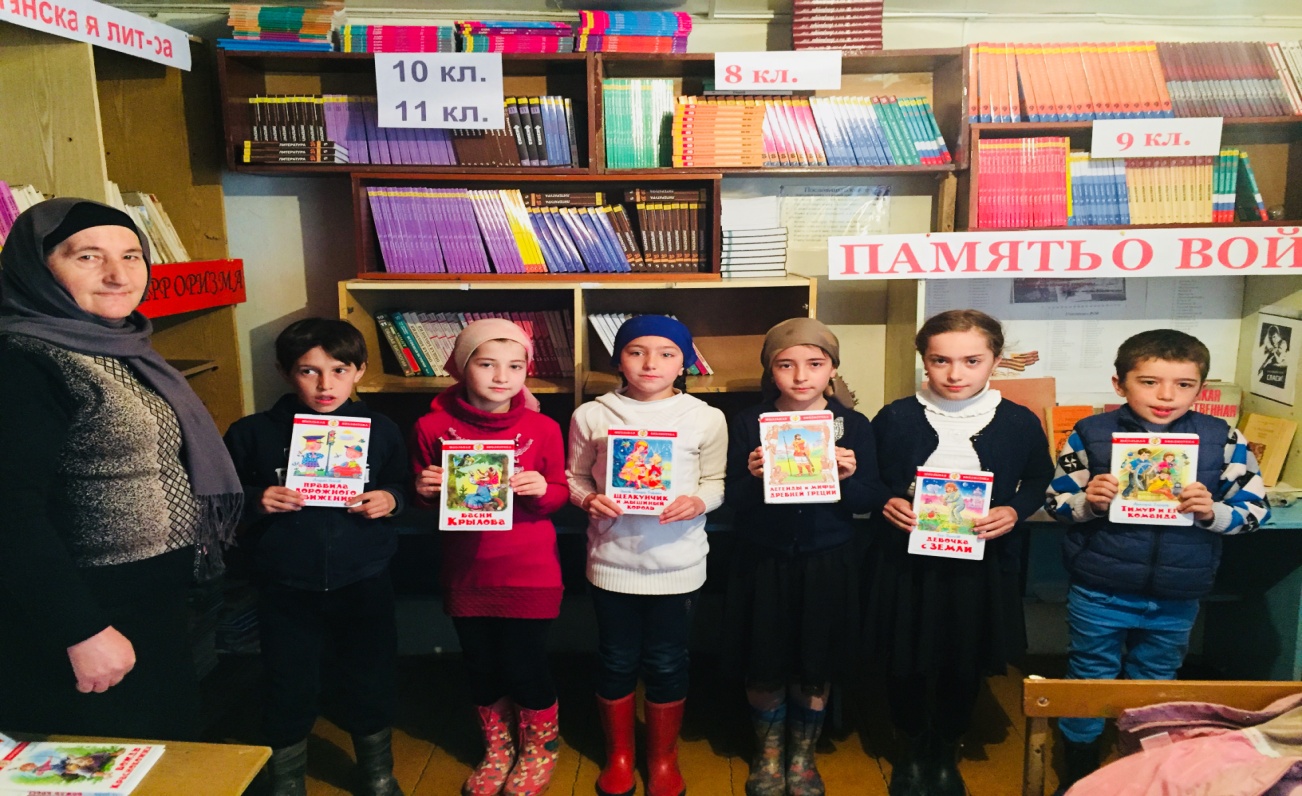 4.04.2018 г. Был проведен в библиотеке Час сказок "Жила-была....." Цель : развитие у обучающихся мотивации  к чтению, воспитание культуры чтения. Ученица 8 класса Хизриева Х. интересно и увлекательно читала сказку Т.Александровой "Домовенок Кузька"   учащимся 2 - 3 класса , дети с большим интересом слушали сказку ,которую им читали.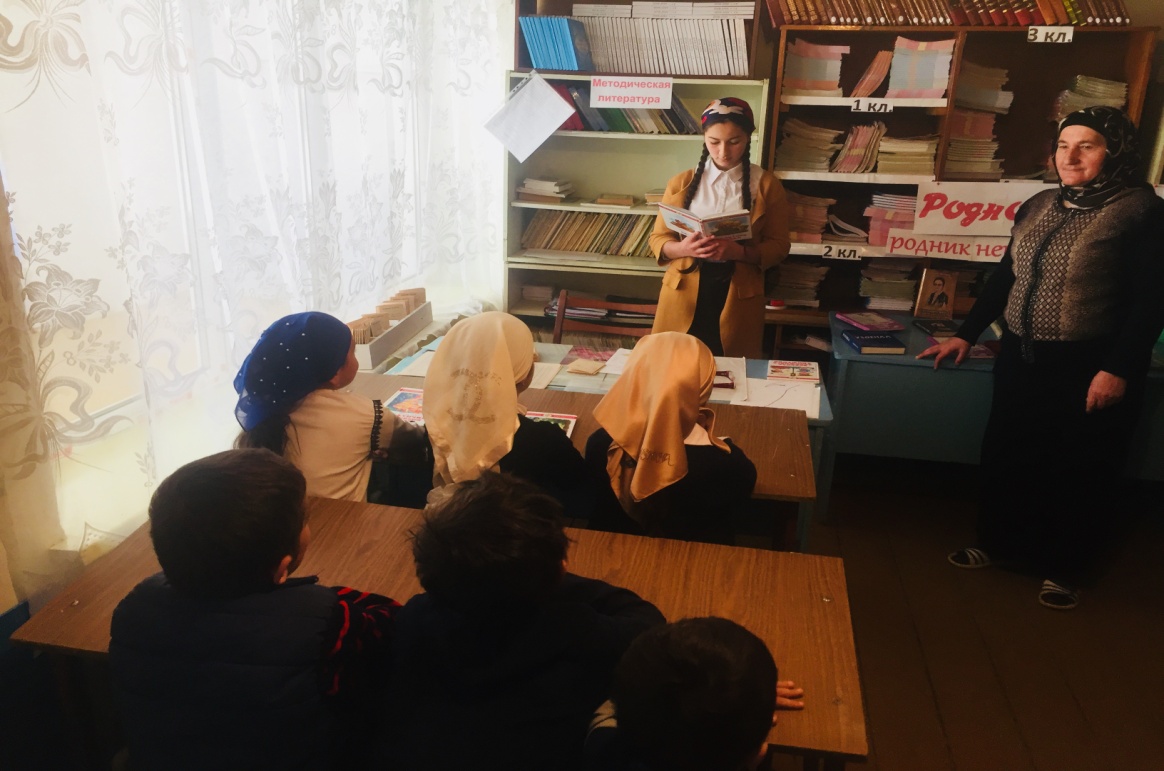 6.04.2018г. Была проведена выставка- конкурс  творческих работ учащихся 5,6 и 7 кл.   под названием "Иллюстрация к любимой книге"  В этой выставке учащиеся излагают почему его заинтересовала эта книга , чем понравился персонаж сказки . Учащиеся проявляют свои творческие способности.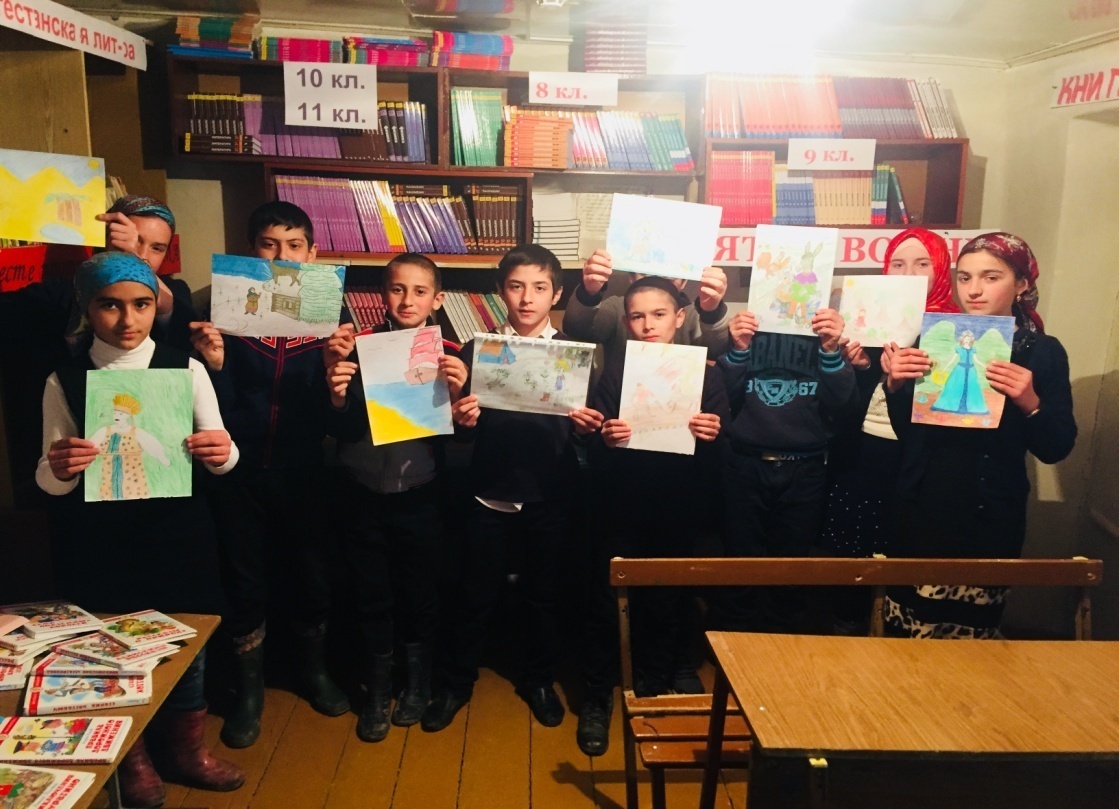 7.04.2018 г. в школьной библиотеке был проведен день здоровья  "Продли жизнь книге ".  Помощь оказали уч-ся 7 класса .С помощью клея , скотча и ножниц дружно взялись за работу. Благодаря учащимся, два десятка книг обрели вторую жизнь. Показатели вторичной проверки дали положительные результаты.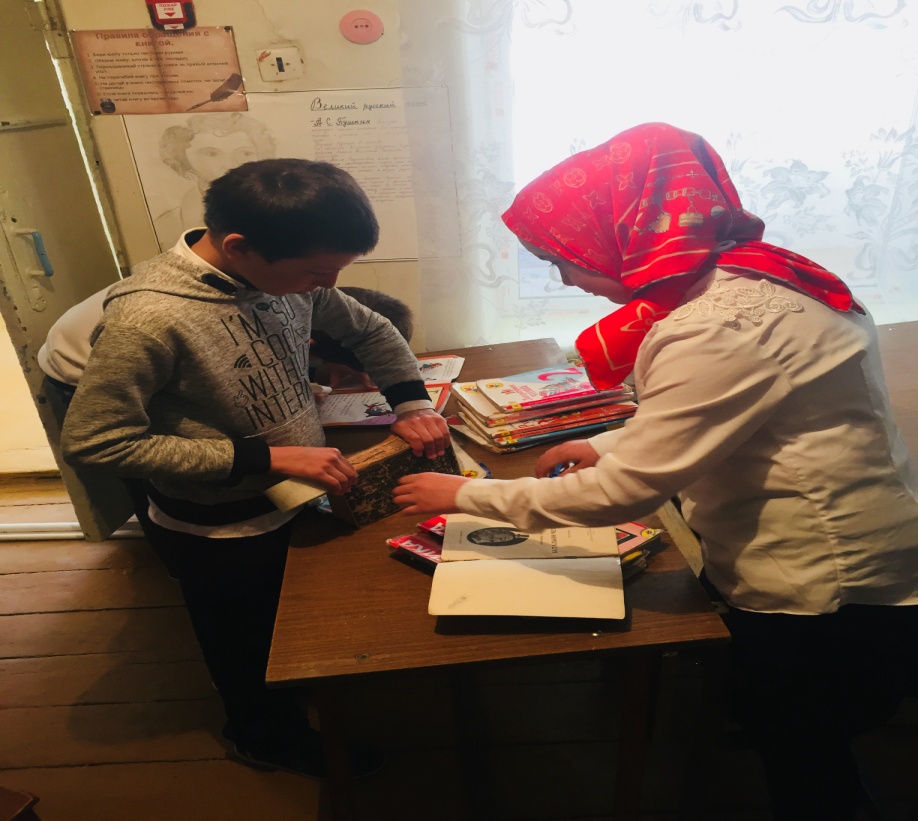 9.04.2018 г.  состоялась литературная игра-викторина "Угадай сказку по картине"  Целью игры являлось активизирование детского чтения ,закрепление знания о названиях ,авторах  и героях детских сказок. Самыми активными оказались ученица 5кл. Давудова М. и уч-ся 6 кл. Магомедов М. и Омарова М.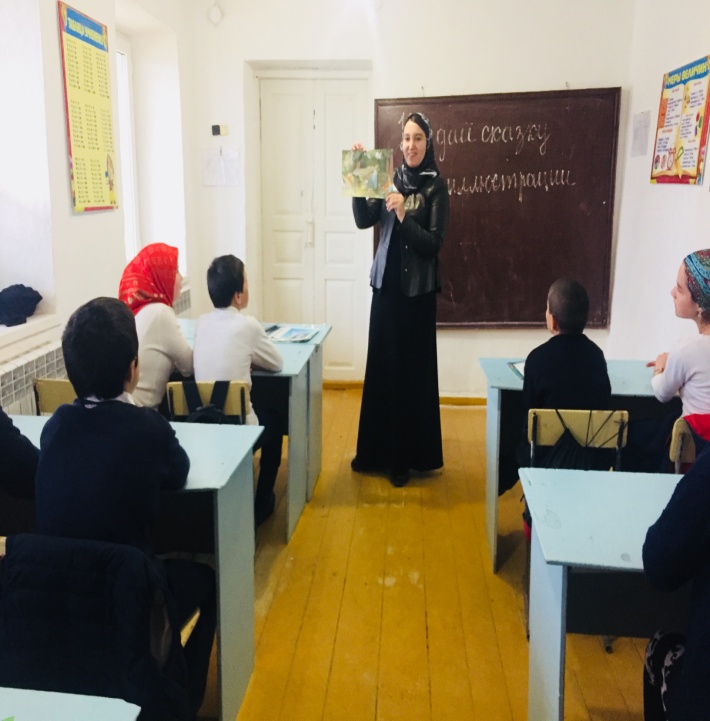 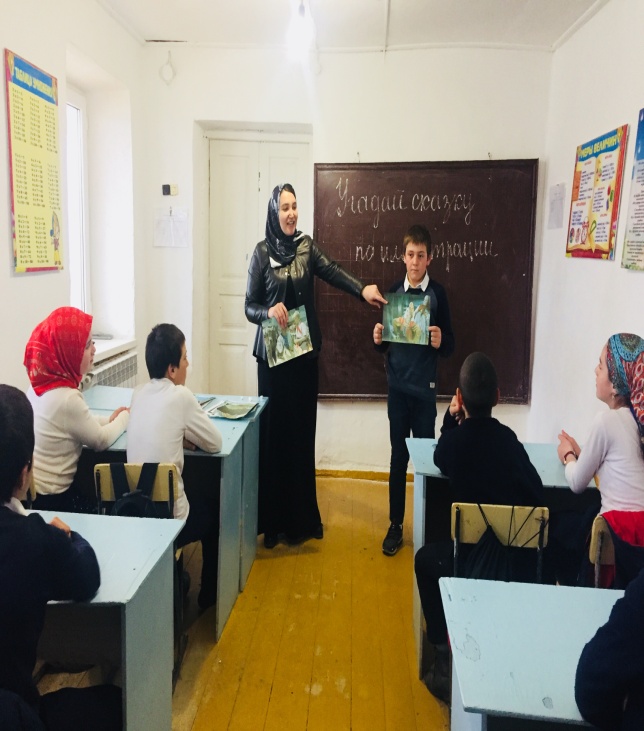 Всего  в рамках Недели детской и юношеской книги в МКОУ "Арахкентская СОШ" было проведено 5 мероприятий , на которых принимали участие учащиеся начальных и старших классов .Все мероприятия прошли интересно , познавательно , с пользой для учащихся.Библиотекарь ________Ризванова А.Р.Директор _________Магомедов Х.А.С№Форма деятельностиКлассСроки1.Открытие недели детской и юношеской книги .Книжная выставка: " По страницам любимых книг"1-5 кл.2.042.Час сказок - "Жила была..."Уч-ся 8 кл. уч-ся -2-3  кл.4.043.Выставка- конкурс творческих работ :                " Иллюстрация к любимой книге"5-8 кл.6.044.День здоровья в библиотеке : "Продли жизнь книге "  6-7 кл.7.045.Викторина : "Угадай   сказку по картине"С 5 по 7 кл.9.04